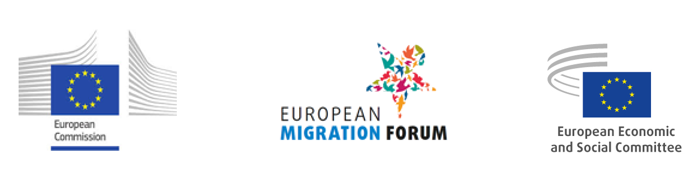 Election of two members of the Bureau of the European Migration ForumThe European Migration ForumThe European Migration Forum (EMF) is a platform established by the European Commission in cooperation with the European Economic and Social Committee (EESC), where civil society organisations (CSOs) and the European institutions meet to discuss immigration, asylum and migrant integration. The Forum is attended by European and national (including local) level CSOs, as well as representatives from EU institutions, EU member states and local and regional authorities. It takes place annually.The Forum Bureau and its roleThe role of the Forum Bureau is to help the EMF Secretariat prepare the Forum. The Bureau provides input and oversight in the preparation, organisation and follow-up to the Forum. The Bureau has six members: one from the Commission, one from the EESC, and four members from CSOs. Two members are from national-level CSOs and the other two from EU-level CSOs. EU-level CSOs include umbrella or network-wide organisations. The civil society members of the Bureau act in the interest of the whole Forum, not in the particular interest of their organisations. They need to be active, connected to and engaged with other organisations in the field, and sensitive to the realities of working in this field.The Bureau meets a maximum of 4 times a year. The Commission organises the meetings, travel arrangements, and if necessary, accommodation expenses for members situated outside of Belgium. The meetings can also take place online. Minutes of the Bureau meetings and some general information about it can be found here: https://www.eesc.europa.eu/en/sections-other-bodies/other/european-migration-forum/documentsBureau electionsThe civil society members of the Bureau are appointed for two years following an election that takes place during the Forum. The mandate of two civil society members of the Bureau ends at the 7th Forum in October 2022.Therefore, two new civil society members of the Bureau, will be elected during the 7th Forum. One member represents a national-level CSO, while the other represents an EU-level CSO.The two newly-elected members will join the Bureau's two incumbent civil society members. The Bureau members whose mandate is expiring can also stand again as a candidate in the elections.In the case of a draw, a second round will be organised for the candidates with the equal highest number of votes.Submitting your candidaturePlease fill in the form below and send it to eu-migration-forum@eesc.europa.eu by 7 October 2022. Please fill in the form according to whether your organisation is an EU or national level CSO. Forms incorrectly filled in will not be accepted. All candidates will present their candidacy briefly on the first day of the Forum (20 October). An excerpt of the candidate's application form (except the address, phone number and e-mail) will be made available to all participants a few days beforehand. Election procedureEach civil society organisation participating in the Forum casts 1 vote only. National-level CSOs will vote for a national-level candidate, whilst European-level CSOs vote for a European-level candidate. Voting takes place during the Forum on 20 October. There will be two ballot boxes: one box is for the national candidates and the other for the European-level candidates. Each participant will drop his/her voting card in the respective voting box, and sign the voting list. Votes will be counted by the Secretariat.The results of the vote will be presented on 21 October, at the start of the day. The newly-elected members of the Bureau will take office directly after the announcement of the results.Form 1Election of a Member of the Forum Bureau: EU levelStructure of your organisation – Please indicate how members are represented, how many members you have and from how many EU Member States How would you liaise with other networks?Motivation of the candidate - What do you want to contribute and to achieve as a member of the Forum Bureau? How would you use your experience and your network to contribute to the work of the Forum? 	Form 2Election of a Member of the Forum Bureau: national levelPlease state networks that your organisation belongs to/established partnerships with other organisations (if any).How would you liaise with organisations from other Member States?Motivation of the candidate: What do you want to contribute and to achieve as a member of the Forum Bureau? How would you use your experience and your network to contribute to the work of the Forum? Name and Surname:     Mr            Ms       Organisation:Function:Country:Address: Telephone:Email:Website:Your organisation is active since…:Your organisation represents the NGO sector:Yes No   (please describe more in details)No   (please describe more in details)     [max 300 characters]     [max. 1200 characters]Name and Surname:   Mr       Ms       Organisation:Function:Country:Address:Telephone:Email:Website:Your organisation is active since…:Your organisation represents NGO sector:Your organisation represents NGO sector:Yes No   (please describe more in details)No   (please describe more in details)     (max 300 characters)(max 1200 characters)